Тематика курсовых работ по направлению «Юриспруденция»Дисциплина «Теория государства и права»1. Теория государства и права в системе общественных юридических наук.2. Предмет и методы теории государства и права. 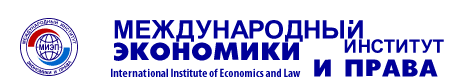 Инструкция для студентапо проверке и отправке курсовых работ преподавателюКурсовая работа выполняется в сроки, установленные графиком выполнения курсовой работы. Графики выполнения курсовой работы размещены в СДО в разделе «Общение – Файлы – Общие».Основные этапы выполнения и защиты курсовой работы на форуме СДО в виде интернет-коллоквиума содержатся в графике выполнения курсовой работы.Разъяснения по работе с программой «Антиплагиат»:Ссылка на программу «Антиплагиат»:  http://www.etxt.ruУстановить программу на компьютер.Запустить программу, откроется окно программы, выбрать «Файл – Открыть – выбрать файл курсовой работы». Текст работы загрузится в окно проверки, затем нажать кнопку «Проверить уникальность».По окончании проверки программа отобразит процент уникальности. В случае если процент уникальности менее 50%, то курсовая дорабатывается. Если более или равно 50%, то отчет о проверке сохраняется и работа готовится на отправку.Не допускаются ссылки на следующие Интернет-источники: http://studentbank.ru, http://www.referatbank.ru, http://mobiro.ru, http://www.kanycma.ru, http://www.referats.net, http://allbest.ru и другие подобные ссылки, содержащие готовые тексты курсовых работ и рефератов.Внимание! В случае, если в работе использованы материалы из официальных источников Интернет, а при проверке программа «Антиплагиат» показывает уникальность менее 50%, то студент составляет письмо о подлинности информации, содержащейся в курсовой работе. Перед написанием письма студенту рекомендуется:Выверить наличие ссылок на данные источники Интернет и если их нет, то обязательно их добавить;Напечатать сопроводительное письмо по образцу:«Курсовая работа выполнена мной самостоятельно. Все использованные в работе материалы из опубликованной научной литературы и других Интернет-источников имеют ссылки на них.ФИО студента  __________________ (подпись)».Порядок отправки курсовой работы:Студент предоставляет (лично или по эл. почте на адрес куратора (специалиста)) папку со следующим вложением: курсовая работа, отчет о проверке работы в МЕЖДУНАРОДНЫЙ  ИНСТИТУТ  ЭКОНОМИКИ  И  ПРАВАОТЧЕТо степени уникальности текста курсовой работы (КР),полученный с использованием программы «Etxt Антиплагиат»Факультет:  ЮридическийКафедра:  гражданско-правовых дисциплинСтудент (-ка):   Милющенко Анна ВладимировнаТема КР: «Особенности назначения уголовного наказания несовершеннолетним в Российской Федерации»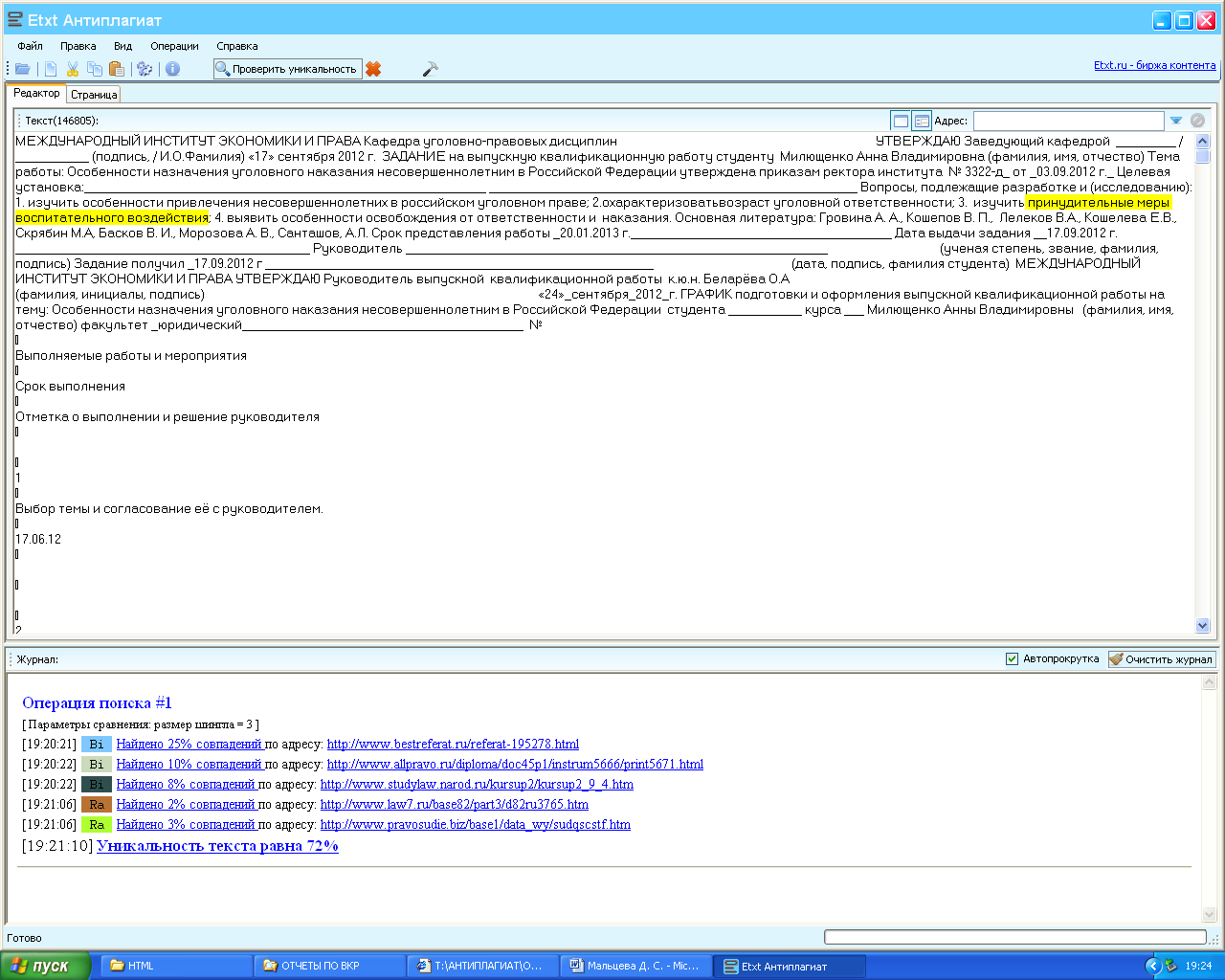 Научный  руководитель:  канд. юрид. наук,  доцент   Г. Ф. Чекмарёв		_______________(подпись)«___»  _____________  201__ г.Примечание:  в случае, если в работе использованы материалы из официальных источников Интернет (законодательная база, периодические издания), а при проверке программа «Антиплагиат» показывает уникальность менее 50%, то студент составляет письмо о подлинности информации, содержащейся в КР. Перед написанием письма студенту рекомендуется:1) выверить наличие ссылок на данные источники Интернет и если их нет, то обязательно их добавить;2) напечатать сопроводительное письмо по образцу:«Курсовая работа выполнена мной самостоятельно. Все использованные в работе материалы из опубликованной научной литературы и других Интернет-источников имеют ссылки на них».__________________ (фамилия и.о. студента)(подпись)Внимание – текст ПРИМЕЧАНИЯ перед распечаткой Отчета удалить!!!  Но если необходимо напечатать сопроводительное письмо, то оно размещается перед датой на этом же листе!программе «Антиплагиат» и, при необходимости, письмо студента о подлинности информации (читай выше).Образец наименования папки, содержащей файлы по курсовой работе: <Группа> <Дисциплина> <Ф.И.О.>.Образец наименования файла курсовой работы: <Группа> <Дисциплина> <Ф.И.О.>.Файлы курсовых работ принимаются только в формате редактора Word (.doc).При отправке работы по эл. почте студент заполняет тему письма: «Филиал МИЭП в городе _____, ФИО студента». Составляет обращение, например: «Здравствуйте! Отправляю на проверку КР на тему: «___».3. Власть и социальные нормы в первобытных обществах.4. Теории происхождения права.5. Право в системе нормативных регуляторов.6. Соотношение права и морали.7. Основные модели взаимодействия правовых и религиозных норм.8. Основные модели взаимодействия права и экономики.9. Классовое и общесоциальное в праве.10. Право и социальная справедливость.11. Право: различные подходы к определению.12. Объективное и субъективное в праве.13. Правовой обычай как исторически первая форма права.14. Судебный прецедент: соотношение с иными формами права.15. Нормативный правовой договор как источник права.16. Нормативный правовой акт как источник права.17. Систематизация законодательства в основных правовых семьях.18. Основные подходы к системе права.19. Соотношение публичного и частного права.20. Соотношение материального и процессуального права.21. Соотношение системы права и системы законодательства.22. Соотношение внутригосударственного и международного права.23. Теоретическое обоснование структуры норм права.24. Основные подходы к классификации правовых отношений.25. Правовой нигилизм, способы преодоления.26. Правовой идеализм, способы минимизации.27. Формы реализации права в основных правовых семьях.28. Применение права как опосредованная форма реализации права.29. Способы разрешения юридические коллизий и юридических конфликтов.30. Способы толкования права.31. Виды толкования юридических актов.32. Теория «видимости» в праве.33. Правовые средства в механизме правового регулирования.34. Причины и формы деформации законности в современных государствах.35. Соотношение правового порядка и общественного порядка.36. Юридическая конструкция «состав правонарушения» как основание юридическойответственности.37. Юридическая ответственность как вид социальной ответственности.38. Основные правовые семьи мира.39. Государство и право в условиях глобализации.40. Иммунитет как правовой институт41. Государство как носитель государственной власти.42. Отличие государства от органов власти при первобытном строе.43. Целостность и безопасность государства.44. Основные подходы к типологии государства.45. Монархия и республика – основные формы государственного правления.46. Форма государственного устройства как способ территориальной организациигосударственной власти.47. Современные организационно-правовые формы межгосударственной интеграции.48. Государственно-правовой режим как элемент формы государства.49. Глобальные проблемы и функции современного государства.50. Взаимодействие органов государства и органов самоуправления в реализациифункций государства.51. Разделение властей – принцип деятельности демократического государства.52. Идеи правовой государственной и политико-правовой мысли России53. Современные представления о правовом государстве.54. Теория и практика формирования правового государства в современной России55. Современное понимание взаимосвязи правового государства гражданского общества.56. Теории происхождения государства: методологические особенности.57. Права человека как гуманистическое содержание современного права58. Соотношение прав человека и прав наций, народов59. Идеи социальной государственности в воззрениях русских юристов.60. Соотношение принципов правовой и социальной государственности.61. Идеи социального государства в политико-правовой мысли России62. Относительная самостоятельность государства как современная парадигма научногознания.63. Теории государственной власти в политико-правовой мысли.64. Проблемы легитимности в Теории государства65. Основные подходы к типологии государств.66. Либертарно-юридическая теория типологии государств.67. Основные теории происхождения государства.68. Договорная теория происхождения государства.69. Современные западные теории государств.70. Идеи ро Инструкциястудентам по работе в программе «Антиплагиат» с целью получения«Отчета о степени уникальности текста письменных работ»К письменным работам относятся: письменные работы в ходе промежуточного и итогового контроля освоения обучающимися программ учебных дисциплин (контрольные работы, домашние работы, рефераты, эссе), курсовые работы, письменные работы в рамках итоговой государственной аттестации (выпускные квалификационные работы, магистерские диссертации), письменные работы аспирантов и соискателей - рефераты аспирантов, диссертации на соискание ученой степени кандидата наук.Порядок получения Отчета.2.1. Скачать файл установки программы «Антиплагиат» на свой компьютер (адрес - http://www.etxt.ru/antiplagiat/) и произвести ее установку.2.2. Запустить программу: либо двойным щелчком на рабочем столе запустить ярлык программы в виде   ,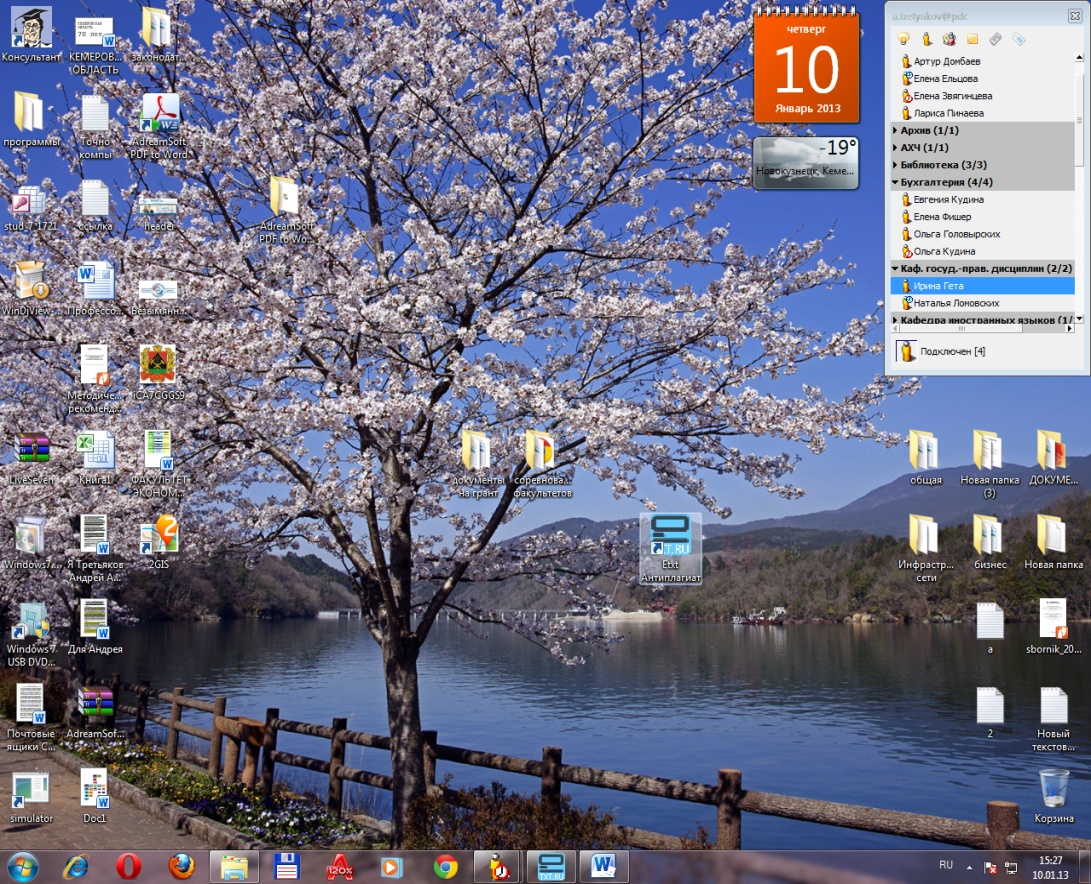 либо в меню «Пуск» – «Все программы» – группа «Etxt Антиплагиат» –  программа «Etxt Антиплагиат».2.3. В открывшемся окне программы в строке меню нажать «Файл» – «Открыть файл».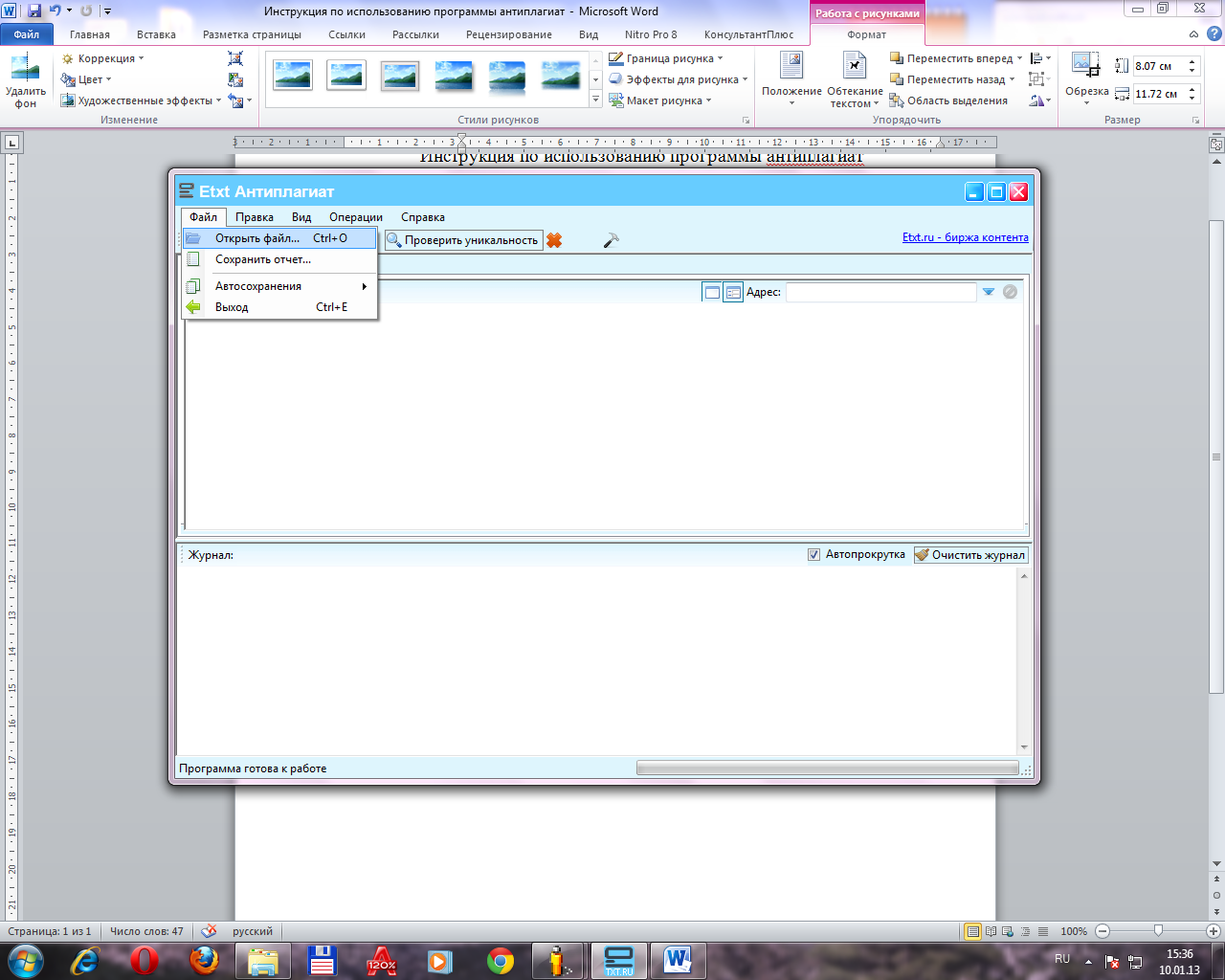 2.4. В появившемся окне выбрать файл с текстом письменной работы, подлежащей проверке. При этом необходимо помнить следущее: а) файл должен иметь формат .doc или .docx (программа Word 1997 – 2003; либо 2007-2010 и далее);       б) содержать полный текст работы, включая титульный лист, содержание, введение, все главы, заключение и список использованных источников и литературы. Оформление текста работы не имеет значения.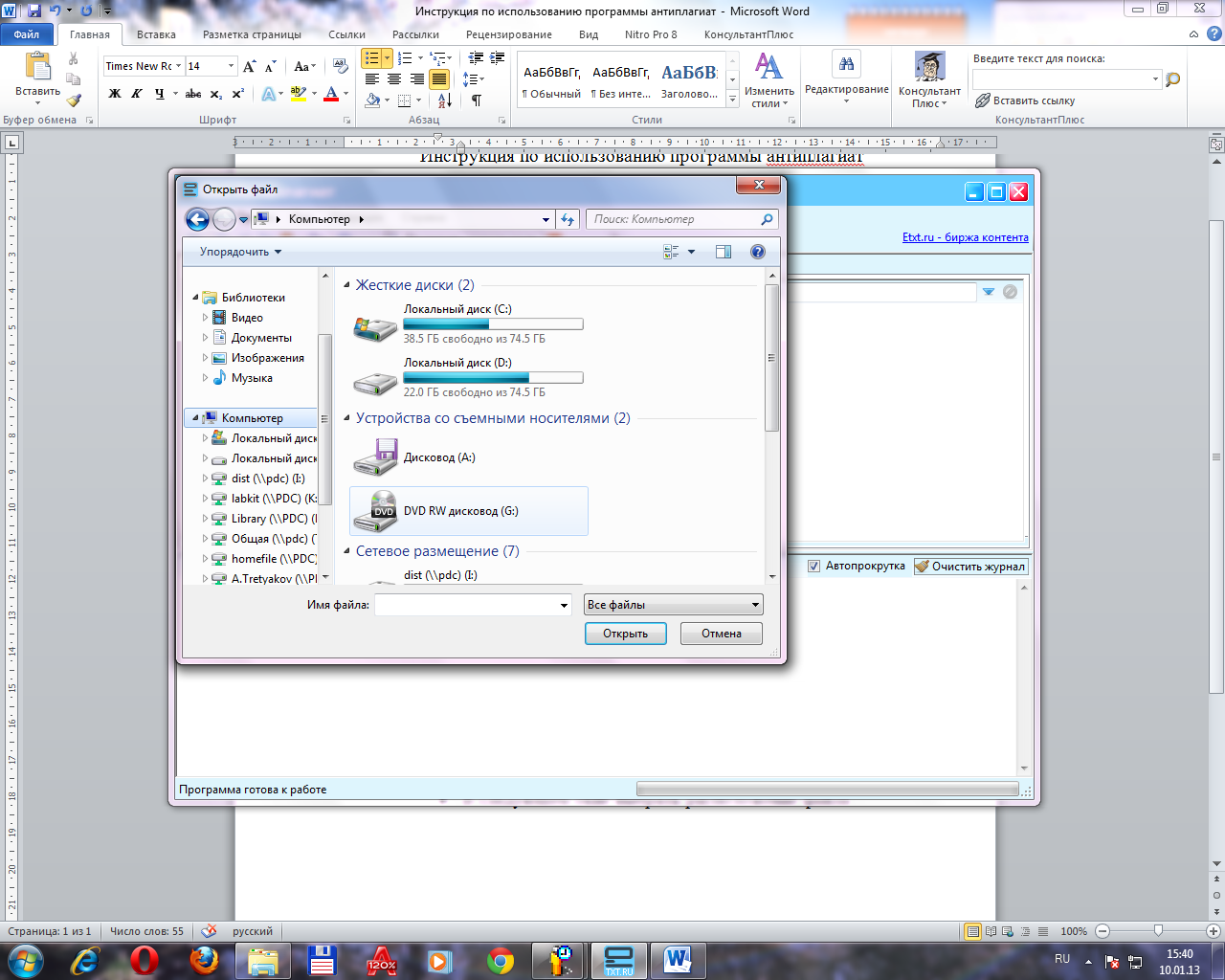 Начнется процесс загрузки письменной работы студента. После того как появится текст работы в окне вот здесь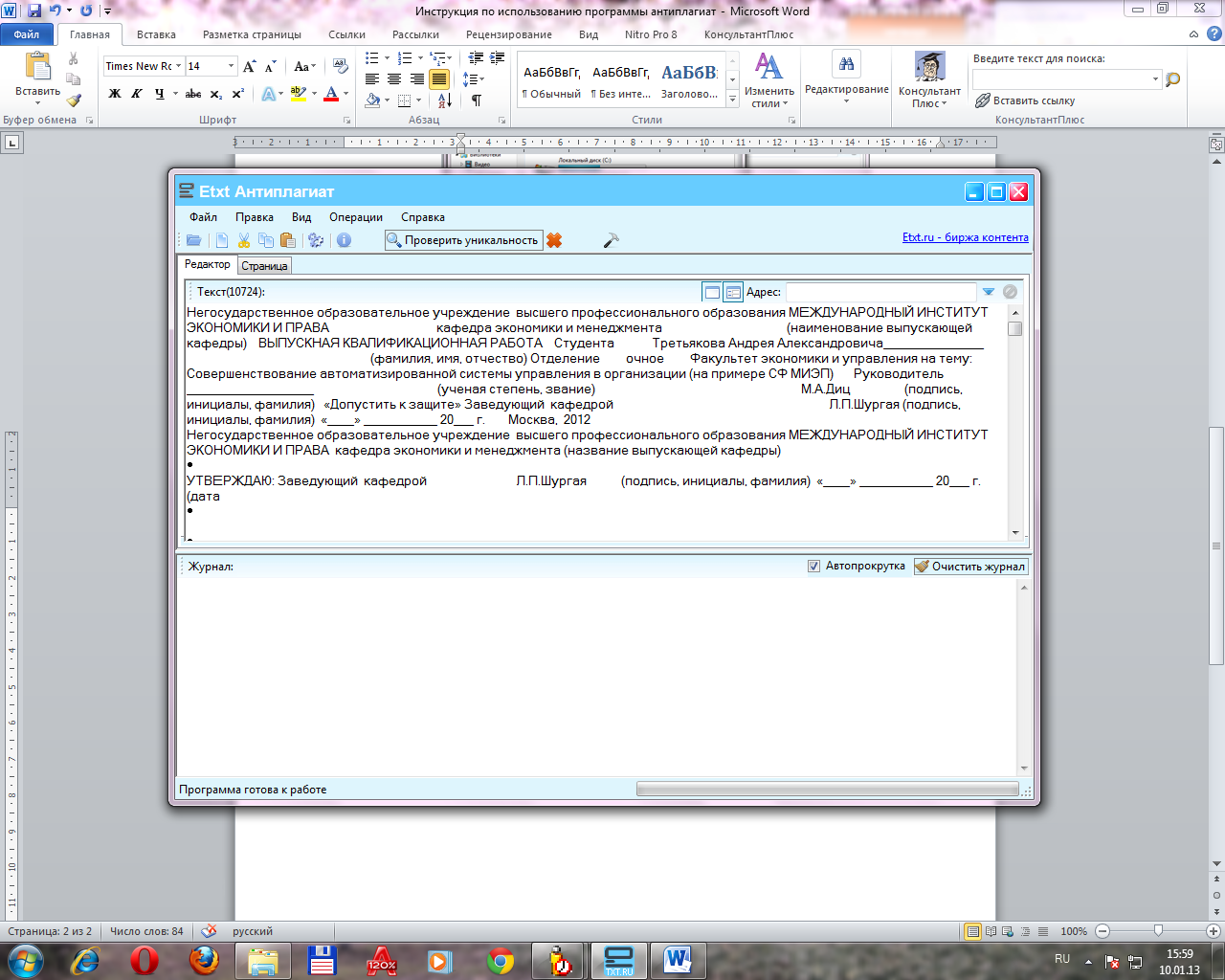 В строке «Меню» выбрать «Операции» и нажать «Экспресс проверка»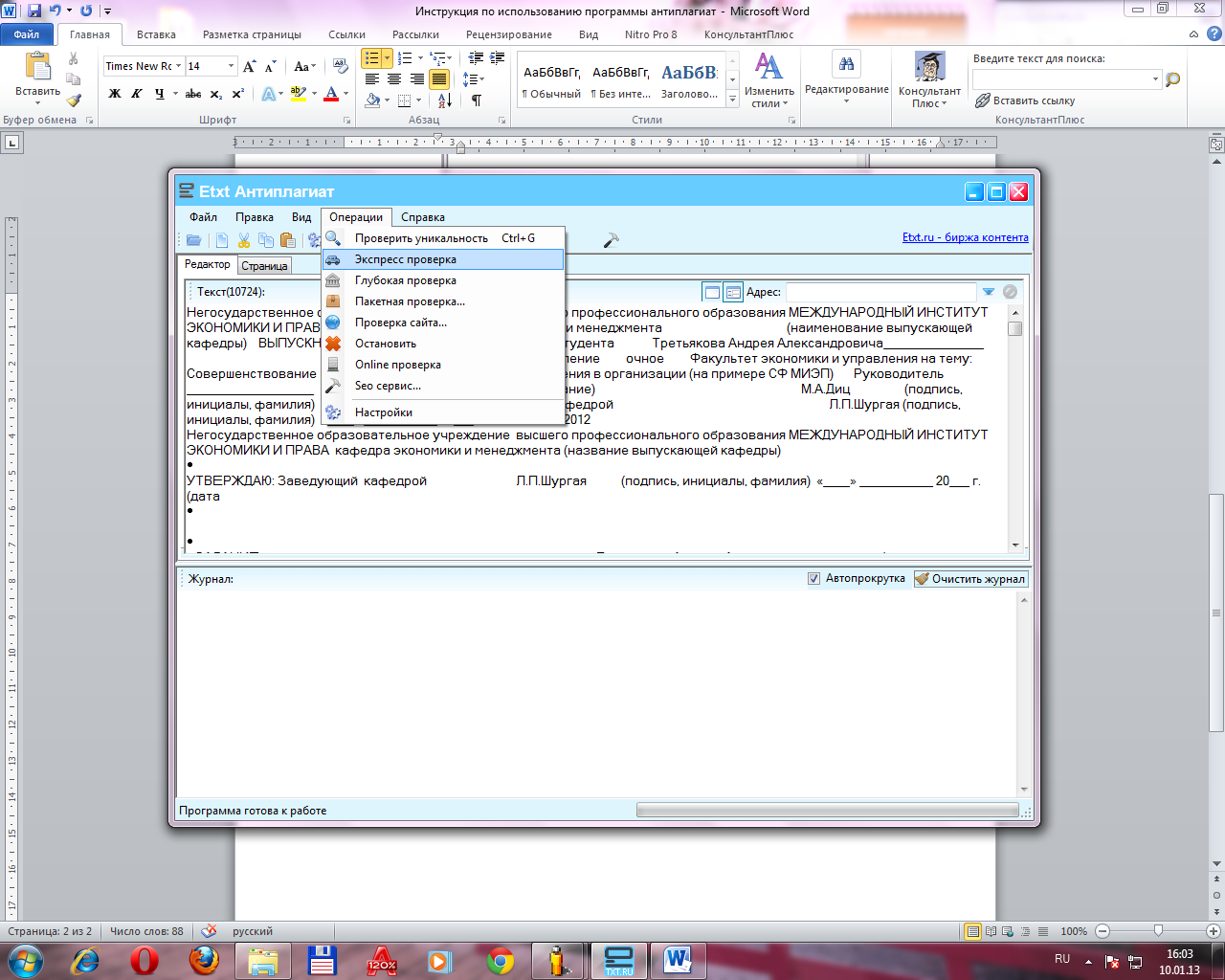 Дождаться окончания проверки.По окончании проверки программа отобразит процент уникальности. В случае, если процент уникальности менее 50%, то письменная работа дорабатывается. Если более или равно 50%, то готовится отчет.Следует учитывать, что не допускаются ссылки на следующие Интернет-источники: http://studentbank.ru, http://www.referatbank.ru, http://mobiro.ru, http://www.kanycma.ru, http://www.referats.net, http://allbest.ru и другие подобные ссылки, содержащие готовые тексты дипломных, ВКР, курсовых работ и рефератов.Внимание! В случае, если в работе использованы материалы из официальных источников Интернет (законодательная база, периодические издания), а при проверке программа «Антиплагиат» показывает уникальность менее 50%, то студент составляет письмо о подлинности информации, содержащейся в письменной работе. Перед написанием письма студенту рекомендуется:Выверить наличие ссылок на данные источники Интернет и если их нет, то обязательно их добавить;Напечатать сопроводительное письмо по образцу для ВКР:«Выпускная квалификационная работа выполнена мной самостоятельно. Все использованные в работе материалы из опубликованной научной литературы и других Интернет-источников имеют ссылки на них».__________________ (фамилия и.о. студента)(подпись)Напечатать сопроводительное письмо по образцу для курсовой работы:«Курсовая работа выполнена мной самостоятельно. Все использованные в работе материалы из опубликованной научной литературы и других Интернет-источников имеют ссылки на них».__________________ (фамилия и.о. студента)(подпись)Затем в строке «Меню» нажать «Файл» – «Сохранить отчет».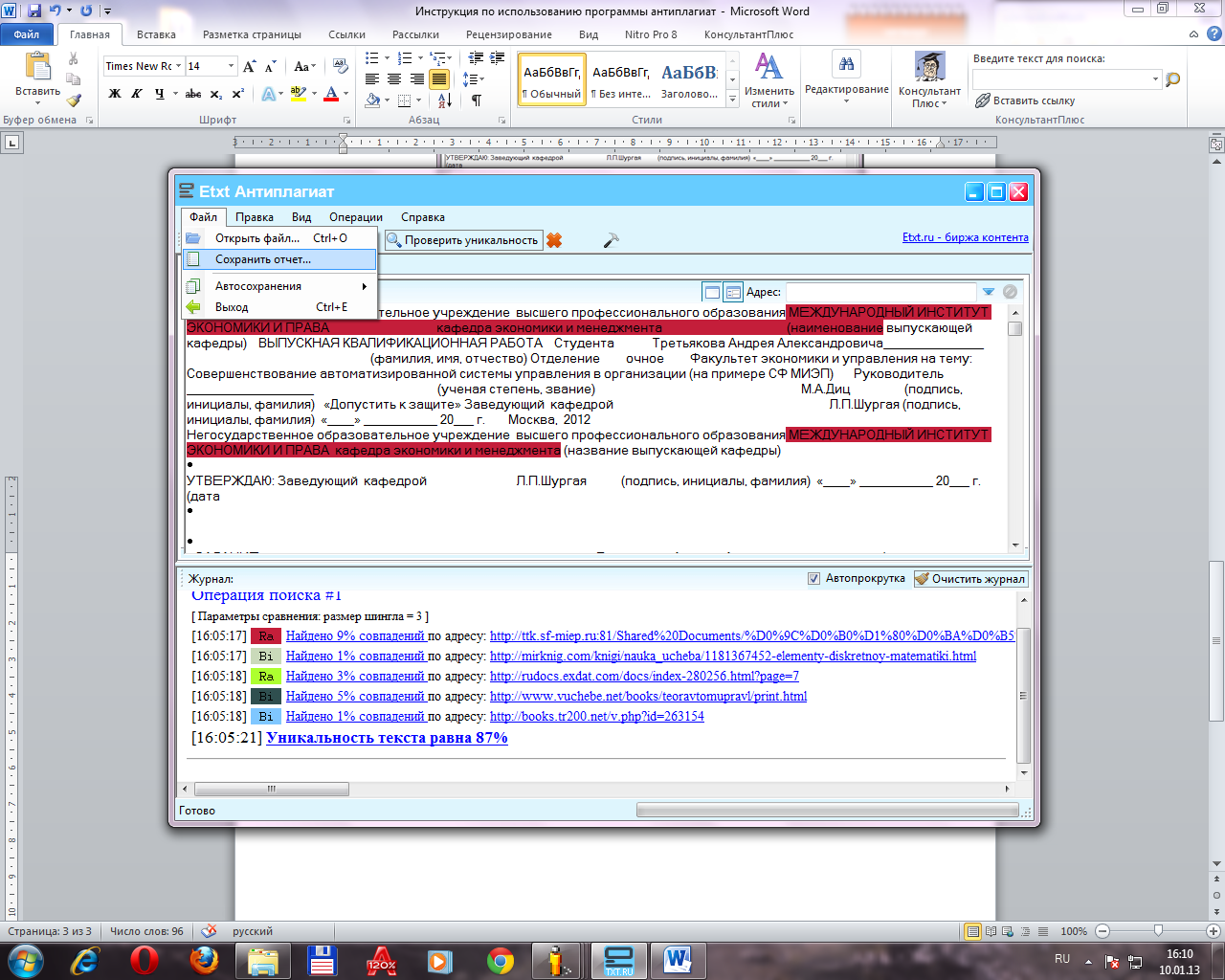 В появившемся окне выбрать путь для указания места хранения Отчета на конкретном диске Вашего компьютера или другого носителя информации. Рекомендуется сохранять Отчет в папку, в которой содержатся файлы письменных работ.Перед сохранением файла Отчета укажите его название по форме, например:«Отчет Антиплагиат ВКР (полный) Иванов И.В._Пенза_23-03-2013».Примечание: дата указывается та, когда проводилась проверка!Инструкция для студентапо проверке и отправке курсовых работ преподавателюКурсовая работа выполняется в сроки, установленные графиком выполнения курсовой работы. Графики выполнения курсовой работы размещены в СДО в разделе «Общение – Файлы – Общие».Основные этапы выполнения и защиты курсовой работы на форуме СДО в виде интернет-коллоквиума содержатся в графике выполнения курсовой работы.Разъяснения по работе с программой «Антиплагиат»:Ссылка на программу «Антиплагиат»:  http://www.etxt.ruУстановить программу на компьютер.Запустить программу, откроется окно программы, выбрать «Файл – Открыть – выбрать файл курсовой работы». Текст работы загрузится в окно проверки, затем нажать кнопку «Проверить уникальность».По окончании проверки программа отобразит процент уникальности. В случае если процент уникальности менее 50%, то курсовая дорабатывается. Если более или равно 50%, то отчет о проверке сохраняется и работа готовится на отправку.Не допускаются ссылки на следующие Интернет-источники: http://studentbank.ru, http://www.referatbank.ru, http://mobiro.ru, http://www.kanycma.ru, http://www.referats.net, http://allbest.ru и другие подобные ссылки, содержащие готовые тексты курсовых работ и рефератов.Внимание! В случае, если в работе использованы материалы из официальных источников Интернет, а при проверке программа «Антиплагиат» показывает уникальность менее 50%, то студент составляет письмо о подлинности информации, содержащейся в курсовой работе. Перед написанием письма студенту рекомендуется:Выверить наличие ссылок на данные источники Интернет и если их нет, то обязательно их добавить;Напечатать сопроводительное письмо по образцу:«Курсовая работа выполнена мной самостоятельно. Все использованные в работе материалы из опубликованной научной литературы и других Интернет-источников имеют ссылки на них.ФИО студента  __________________ (подпись)».Порядок отправки курсовой работы:Студент предоставляет (лично или по эл. почте на адрес куратора (специалиста)) папку со следующим вложением: курсовая работа, отчет о проверке работы в программе «Антиплагиат» и, при необходимости, письмо студента о подлинности информации (читай выше).Образец наименования папки, содержащей файлы по курсовой работе: <Группа> <Дисциплина> <Ф.И.О.>.Образец наименования файла курсовой работы: <Группа> <Дисциплина> <Ф.И.О.>.Файлы курсовых работ принимаются только в формате редактора Word (.doc).При отправке работы по эл. почте студент заполняет тему письма: «Филиал МИЭП в городе _____, ФИО студента». Составляет обращение, например: «Здравствуйте! Отправляю на проверку КР на тему: «___».Деканат дистанционного обучения, 2013г.3. Создание отчета, который будет прилагаться к ВКР в печатной форме.Для этого необходимо:3.1. Развернуть окно программы «Антиплагиат» на весь экран, нажав сюда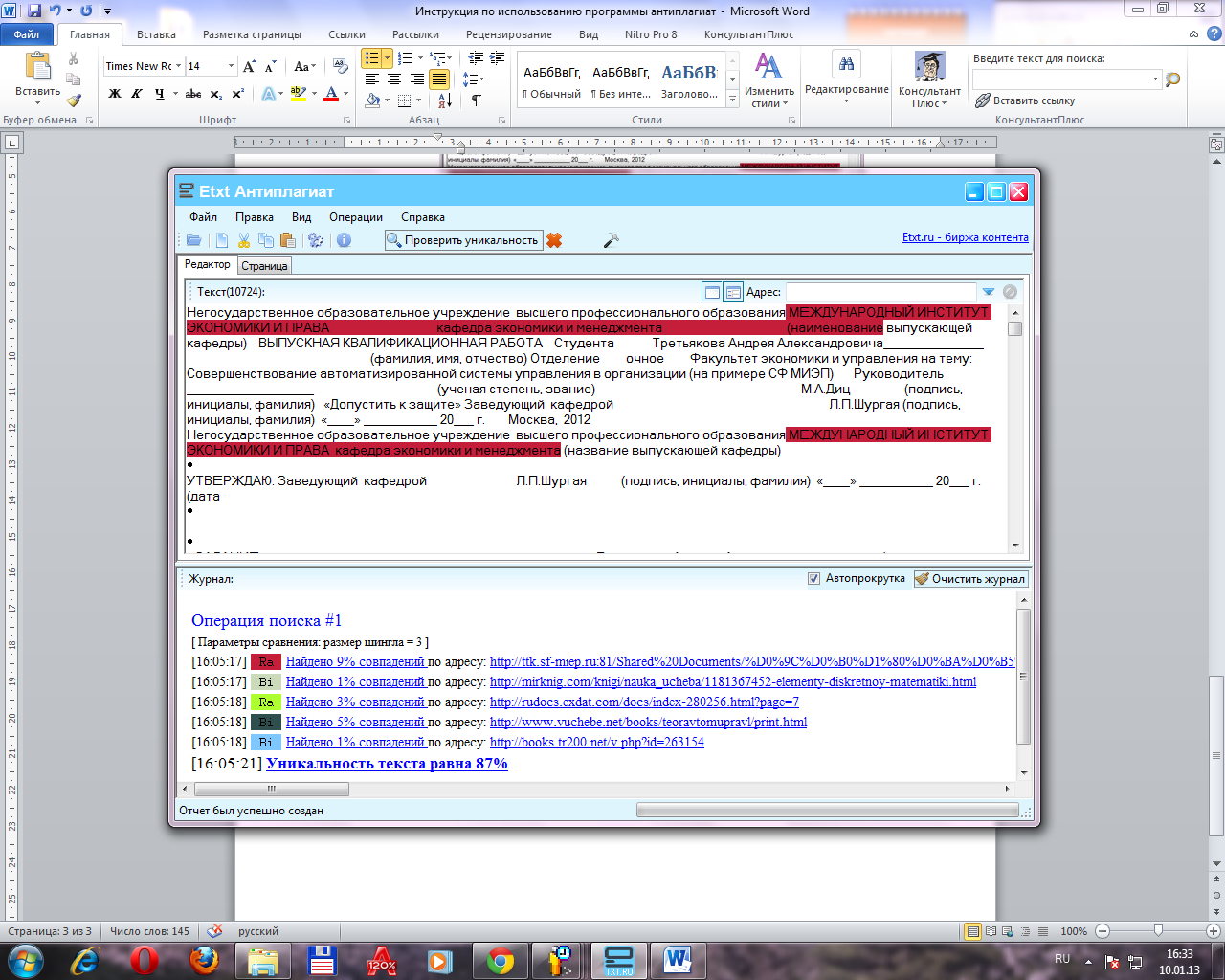 В верхней половинке окна программы «Антиплагиат» пролистать вверх текст проверенной письменной работы в начало, чтобы было видно название учебного заведения, фамилия, имя и отчество студента, название письменной работы! Листание осуществить либо клавишами «Page Up» или  «Page Down»; либо указателем мыши передвинуть ползунок в правой части окна; либо прокруткой колесиком мыши.Затем нажать на клавиатуре кнопку PrtScn, которая обычно находится в правой части клавиатуры вот здесь.Это позволит получить скрин-шот (текущую фотографию) экрана монитора компьютера, на которомотображены результаты проверки текста письменной работы.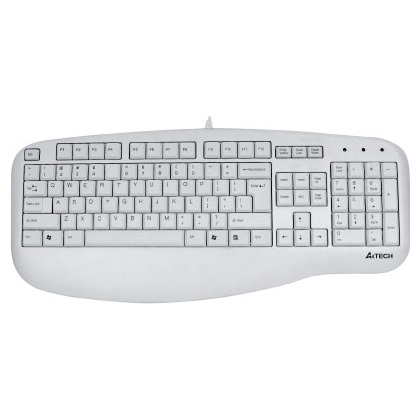 По шаблону Отчета по Антиплагиат заполнить поля:Вписать свои данные и данные своего научного руководителя.Вставить из буфера обмена скрин-шот экрана программы «Антиплагиат» в файл с шаблоном. Вставка осуществляется путем нажатия кнопки «Вставить» на панели инструментов программы Word;  либо сочетанием клавиш Shift+Insert; либо мышью, нажав на ней правую клавишу и в появившемся окне выбрать «Вставить» (указатель мыши при этом должен стоять в месте вставки фото экрана).Сохранить полученный файл отчета в формате.doc или .docx, предварительно присвоив ему имя в следующем формате, например: «Отчет Антиплагиат ВКР (на печать) Иванов И.В._Пенза_23-03-2013».Письменная работа и отчет отправляются по эл. почте научному руководителю для проверки.Внимание! Информация по ВКР.После проверки и одобрения руководителем ВКР и Отчета, распечатать и сброшюровать ВКР, а распечатанный отдельно Отчет (файл «Отчет Антиплагиат ВКР (на печать) Иванов И.В. – 23-03-2013») вложить в полиэтиленовый файл формата А4, вшитый после последнего листа ВКР.Разработчик инструкции: Третьяков А.ссийских юристов о право МЕТОДИЧЕСКИЕ РЕКОМЕНДАЦИИПО ПОДГОТОВКЕКУРСОВЫХ И ВЫПУСКНЫХКВАЛИФИКАЦИОННЫХ РАБОТДля студентов факультета экономики и управленияМоскваИздательство МИЭП20122Авторы-составители: канд. экон. наук, доц. Л.С. Александрова,канд. техн. наук, доц. Е.П. Жарковская,д-р филос. наук, доц. Э.А. Понуждаев,канд. экон. наук, доц. Н.С. УльяноваОтветственный за выпуск проректор по учебной и научно-методическойработе, д-р истор. наук, доц. Т.В. КарпенковаМетодические рекомендации по подготовке курсовых и выпуск-ных квалификационных работ. – М.: МИЭП, 2012. – 32 с.Методические рекомендации предназначены для студентов всех форм обученияфакультета экономики и управления, приступающих к выполнению курсовой и выпу-скной квалификационной работы.© Международный институт экономики и права, 20123ВВЕДЕНИЕОбразовательный процесс в Международном институте экономикии права (МИЭП) основан как на традиционных (лекции, семинары, прак-тические и лабораторные занятия, индивидуальные и групповые консуль-тации, зачеты и экзамены), так и относительно новых (коллоквиумы, тью-торские практикумы, мастер-классы) формах обучения студентов. Особоеместо в этом ряду занимает выполнение курсовых и выпускных квалифи-кационных работ. Данные формы обучения требуют от студента значитель-ных интеллектуальных, эмоционально-волевых и временны´ х затрат,а также проявления инициативы и творческого подхода.Характеристики курсовой и выпускной квалификационной работ на-ряду с общими чертами имеют и специфические. Во-первых, это касаетсятемы (проблемы), объекта и предмета исследования. Во-вторых, работы от-личаются по объему. В-третьих, необходимо иметь в виду особенностипроцедурного характера (выбор и утверждение темы, сроки подготовкиработы, оформление необходимых документов студентом и руководите-лем, защита).Курсовая работа (КР) – первая важная ступень самостоятельной обра-зовательной деятельности студента, имеющая целью применение полученныхв процессе обучения (на каждом курсе) знаний для решения актуальныхэкономических, социальных, организационно-управленческих, финансовыхи других проблем.Выпускная квалификационная работа (ВКР) призвана раскрыть содер-жание актуальной в теоретическом и прикладном отношениях проблемы,а также продемонстрировать и обосновать механизм (процедуры, способы,средства) ее решения (оптимизации). Автор ВКР претендует на присвоениестепени бакалавра по соответствующему направлению.Процесс подготовки КР и ВКР состоит из нескольких этапов.1. Выбор темы и согласование ее с научным руководителем.2. Подбор и предварительный анализ литературы.3. Определение цели, задач и составление плана работы.4. Изучение содержания источников и литературы.5. Сбор, анализ и обобщение эмпирических данных.6. Подготовка текста (написание) работы.7. Оформление работы, включая документацию (приложения 1–7).8. Разработка тезисов доклада и презентационных (иллюстративных)материалов для защиты.9. Представление работы на выпускающую кафедру или в деканат.10. Предварительная защита ВКР.11. Получение допуска к защите.12. Защита работы.4МЕТОДИЧЕСКИЕ РЕКОМЕНДАЦИИI. Выбор темы, подбор и изучение литературыКак правило, выбор темы КР или ВКР осуществляется по соответст-вующим Перечням тем, разрабатываемым и утверждаемым на заседаниикафедры. Кроме _$@_______того, студент имеет право предложить собственную темулибо изменить какую-либо тему из Перечня, согласовав ее с научным руко-водителем и заведующим кафедрой или его заместителем. Темы ВКРдолжны соответствовать профилю обучения (наименованию получаемойспециальности), а для КР – наименованию дисциплины, по которой онавыполняется.Выбрав тему ВКР, студент обязан написать и представить в деканат(на кафедру) заявление установленной формы. Закрепление (в деканате) иутверждение (на кафедре) темы, а также назначение руководителя ВКРосуществляются не позднее, чем за три месяца до начала ее разработки поучебному плану.Руководитель и студент разрабатывают задание на ВКР по форме,приведенной в приложении 2. В этом документе указываются: тема работыи ее целевая установка, перечень основных вопросов, подлежащих раскры-тию в процессе его выполнения, характеристика ожидаемых результатови сфер (областей) их применения, основные источники информации. Зада-ние должно быть подписано руководителем и студентом.Утвердив тему и получив задание, студент приступает к составлениюграфика подготовки и оформления ВКР (приложение 3) с указанием оче-редности и конкретных сроков исполнения ее разделов (глав). Руководи-тель утверждает и контролирует выполнение плана, рекомендует необхо-димые материалы, обсуждает со студентом наиболее сложные проблемы ивозможные подходы к их решению.Студент (автор работы) несет ответственность за достоверность инфор-мации, содержащейся в работе, смысловую адекватность терминов, пра-вильность всех расчетов, грамотность изложения материала. Обязанность руко-водителя – своевременно указать на имеющиеся недостатки и потребоватьих устранения до защиты работы.Подбор литературы следует начинать с изучения книг и периодиче-ских изданий, рекомендованных кафедрой по специальным дисциплинами дисциплинам специализации (в том числе в списках литературы к ПТК).Целесообразно также проанализировать, с какими ранее изученными дис-циплинами (темами) связана тема КР или ВКР. Это позволит автору болееосновательно разобраться в проблеме, отобрать оптимальное количество5источников, а в дальнейшем – подготовить работу высокого уровня и ус-пешно защитить ее.В процессе ознакомления с периодическими изданиями необходимоособое внимание уделить новейшим публикациям в официальных изданиях1,информационных сборниках, справочниках, журналах и газетах по профилюподготовки студента. Чтобы в содержательном плане работа была глубо-кой и насыщенной, автору нужно активно использовать ресурсы всемир-ной информационной сети (Интернет)2 и базы данных справочных систем(«Консультант», «Гарант», «Кодекс» и др.). Это в полной мере относитсяк оригиналам трудов выдающихся отечественных и зарубежных ученых,общественных деятелей.В процессе изучения подобранной литературы основным критериемоценки прочитанного является возможность использования данного мате-риала в дальнейшей работе. Приступать к анализу источников информациицелесообразно с энциклопедических изданий и словарей. Затем следуетознакомиться с учебниками и монографиями, а после этого – с периоди-кой. Изучать литературу следует с ознакомления с публикациями текущегогода, затем – предыдущих лет. В некоторых случаях возможно использо-вание текстов, изданных, например, в начале или середине XX века.Результатом первого этапа подготовки работы должно стать составле-ние развернутого плана (приложение 4). В нем студент конкретизируетосновные вопросы работы, выделяет и четко формулирует параграфы. Этотплан студент согласует с руководителем, который утверждает его в качествеструктурно-логической схемы работы. План не является окончательными в процессе написания работы может совершенствоваться. Это вполнедопустимо и отражается в окончательной редакции глав, параграфов, пунк-тов и подпунктов в содержании (оглавлении) работы.Если все действия на начальном этапе выполнены тщательно, то состав-ление полного текста работы не потребует много труда и времени. Развер-нутый план обеспечивает изложение материала в строгой последователь-ности, при которой главы (параграфы) вытекают из предыдущих частейработы. В тех случаях, когда развернутый план отсутствует либо составленнаспех, неизбежны диспропорции (например, «головастики», когда одна главаработы значительно больше других), пробелы в изложении каких-либосущественных аспектов исследуемой проблемы, повторы.1 В их числе: Сборник законодательства Российской Федерации, Российская газета, Вестник Банка Рос-сии, Бюллетень банковской статистики и др.2 Например, сайты Центрального банка России (www.cbr.ru), Министерства экономического развитияи торговли (www.economy.gov.ru), Федеральной службы по финансовым рынкам (www.fcsm.ru), Гос-комстата РФ (www.gks.ru) и др.6II. Требования к оформлению работыКурсовая, выпускная квалификационная работы, как правило, выпол-няются в двух экземплярах, один из которых в установленные сроки пред-ставляется в деканат или на кафедру. На всех этапах подготовки ВКР авто-ру целесообразно иметь электронную копию работы, что существенноупростит редактирование текста и позволит более оперативно реагироватьна замечания руководителя.Стандартный объем курсовой работы составляет 25–30 страниц,выпускной квалификационной работы – 65–75 страниц. В данный объем невключаются список литературы и приложения.Работа должна быть отпечатана на белой бумаге формата А4 (размерлиста 210х297 мм), шрифт – Times New Roman, размер шрифта 14, между-строчный интервал полуторный, абзацы со стандартным отступом (1,25или 1,27 см). Текст оформляется на одной стороне листа с автоматическойрасстановкой переносов (желательно), выравниванием по ширине и полямиследующих размеров:левое – 25 мм;правое – 10–15 мм;верхнее и нижнее – по 20 мм.Все страницы работы внизу справа нумеруются арабскими цифрамипо порядку от титульного листа без пропусков до последнего листа спискаисточников и литературы или приложений. На первой странице работыномер не ставится.Первой и последующими страницами ВКР являются:титульный лист (приложение 1);задание (приложение 2);график подготовки и оформления работы (приложение 3);план работы (приложение 4);содержание (приложение 5).Таким образом, страница с заголовком «СОДЕРЖАНИЕ» будет 2-йили 5-й по счету (соответственно: для КР и ВКР). За ней следует основнойтекст, состоящий из введения, глав и параграфов для ВКР или вопросов дляКР, заключения, списка используемых источников и литературыи приложений. На последней странице заключения работа должна бытьподписана автором с указанием его инициалов и фамилии (с расшифров-кой подписи) и даты завершения работы.Наименование глав в ВКР и вопросов в КР оформляют в видезаголовков полужирными строчными буквами (кроме первой прописной),которые располагают по центру страницы без подчеркивания. Наименова-ния параграфов также оформляют в виде заголовков полужирными строч-ными буквами (кроме первой прописной) и располагают аналогично. В наиме-7нованиях глав (вопросов) и параграфов не допускаются переносы слов. Еслистрока оканчивается предлогом, его предпочтительнее перенести в началоследующей строки. Точку в конце наименования главы (вопроса) или пара-графа не ставят. Например:Глава 1. Формирование и развитие теории научного управленияв XX веке1.1. Основные концепции и школы научного менеджментаЕсли наименование главы, параграфа или вопроса состоит из двухпредложений, их разделяют точкой. Например:2.1. Налоговая реформа в России. Элементы налогообложенияКаждую главу или вопрос работы следует начинать с новой страницы,а завершать их изложение краткими выводами (обычно по числу парагра-фов или главных аспектов исследуемого вопроса).При компьютерном наборе текста целесообразно использовать раз-личные типы заголовков (например, введение, наименование глав, заклю-чение, список литературы и приложение оформить как Заголовок 1,наименования параграфов – как Заголовок 2), а остальной материал глави параграфов набирать в режиме «Обычный» или «Основной текст». В даль-нейшем это позволит, используя опцию «Оглавление и указатели», автома-тически оформить содержание работы. Для этого нужно на соответствую-щих страницах КР, ВКР написать слово «СОДЕРЖАНИЕ», установитькурсор на следующей строке, а затем выбрать в меню «Вставка» опцию«Оглавление и указатели». В подменю «Оглавление» выбрать нужноеколичество уровней (используемых в работе заголовков) и нажатием кнопки«ОК» вывести оглавление работы на лист.Текст, содержащий перечисления, оформляют арабскими цифрамисо скобкой (вручную или с использованием опции Microsoft Word «Список»).Например:«Известные бизнесмены, консультанты и специалисты, занимающиесяподготовкой маркетологов, едины во мнении относительно главных функ-ций современного маркетинга. Эту «великолепную пятерку» образуют:1) анализ окружающей среды и потребителей (исследовательская);2) планирование товара или услуги (производственная);3) планирование сбыта и продвижения (коммуникативная);4) обеспечение социальной ответственности фирмы (гуманитарная);5) управление и контроль».8Для аргументации собственной точки зрения по ключевым аспектамрассматриваемой проблемы, а также для большей убедительности и нагляд-ности работы в целом используются разнообразные иллюстрации (таблицы,схемы, диаграммы, графики и т.п.). Обычно все иллюстрации (кроме таб-лиц) обозначают словом «рисунок». Рисунки нумеруют по порядку, а такжеозаглавливают и размещают в тексте следующим образом:«Современные организации могут иметь различную структуру: функ-циональную, дивизиональную, матричную, командную или сетевую. Рас-смотрим их более подробно, начиная с функциональной структуры (рис. 1).РуководительПроизводстваи технологийПланированияи финансовМаркетингаи рекламыТрудовыхотношенийОтделыИсполнители Исполнители Исполнители ИсполнителиРис. 1. Функциональная структура организацииНа рисунке 1 показаны четыре отдела, предназначение '80и деятель-ность которых весьма отличаются. Это предопределяет характер внутри-групповых отношений – как вертикальных (начальник – подчиненный), таки горизонтальных (подчиненный – подчиненный)».В качестве иллюстраций в работах часто используют графики. Их оси(абсцисс и ординат) должны иметь условные обозначения и размерностьвеличин. Желательно, чтобы на одной координатной плоскости былоне более трех графиков. Например:920001600800400TRTCВыручка, затраты, у.е.Объем продаж, шт.0 40 80 120 160 200 240 2801200Зона убытков Зона прибылиBРис. 2. Линейный анализ безубыточности нового филиала компании «ОТТО-сервис»Цифровой материал, как правило, оформляют в виде таблиц. Их исполь-зуют для лучшей наглядности и удобства сопоставления данных, получен-ных из разных источников. Таблицы должны иметь названия и нумера-цию. Название таблицы должно отражать ее содержание, быть краткими точным. Оно помещается по центру над таблицей. Заголовки столбцови строк таблиц начинают с прописных букв, а подзаголовки – со строчных(при условии, что они составляют одно предложение с заголовком). Подза-головки, имеющие самостоятельное значение, оформляют с прописной буквы.В конце заголовков и подзаголовков таблиц знаки препинания не ставятся.Заголовки столбцов выравнивают по центру и, если необходимо, указываютединицы измерения величин, представленных в столбцах.Возьмем для примера фрагмент выпускной квалификационной рабо-ты. Ее автор (Павел Назаров) стал лауреатом конкурса студенческих работ,проводимого Союзом негосударственных вузов Москвы и Московской об-ласти. Подчеркивая неравномерный и нелинейный характер социально-экономического развития мирового сообщества, он ссылался на «подго-товленный исследовательским подразделением компании The EconomistGroup первый рейтинг качества жизни – The World in 2005. Он был состав-лен на основе комбинированного подхода к статистическому описаниюкачества жизни (по валовому внутреннему продукту на душу населения и10результатам опроса населения)3 в 111 странах мира и опубликован влия-тельным британским журналом The Economist. Как следует из рейтинга,высокие среднедушевые показатели ВВП не гарантируют удовлетворенно-сти населения жизнью в стране». Далее в работе приведена сокращеннаятаблица 1 с указанием источника информации:Таблица 1Рейтинг качества жизни «Мир в 2005 году»4Место Государство Коэффициенткачества жизниВВП на душунаселения ($)Место по ВВПна душу населения1 Ирландия 8,333 36 790 42 Швейцария 8,068 33 580 73 Норвегия 8,051 39 590 34 Люксембург 8,015 54 690 15 Швеция 7,937 30 590 196 Австралия 7,925 31 010 147 Исландия 7,911 33 560 88 Италия 7,810 27 960 239 Дания 7,796 32 490 1010 Испания 7,727 25 370 24… …99 Украина 5,032 6 500 73101 Белоруссия 4,978 7 200 68105 Россия 4,796 9 810 55Если таблица является довольно объемной, занимающей более однойстраницы, ее целесообразно разместить в Приложении. В него могут поме-щаться и другие «неформатные» дополнительные материалы (выдержкииз официальных документов, документация фирмы, расчеты). Приложениявыполняют на листах формата А4 и других форматов (А3, А2, А1).3 Основными факторами, влияющими на удовлетворенность человека жизнью в своей стране, были при-знаны: 1) здоровье, включая продолжительность жизни; 2) политическая стабильность и личная безо-пасность; 3) семейная жизнь (с учетом разводов); 4) наличие общественной жизни, под которой подра-зумевается посещение учреждений культуры и членство в профсоюзных организациях; 5) климат;6) уровень безработицы в стране; 7) наличие политических свобод и 8) равенство полов, которое опре-деляется сравнительным анализом уровня зарплат мужчин и женщин.4 См. подробнее: Коммерсантъ. 2004. № 217 (19 ноября). С. 8.11Каждое приложение размещают на новой странице с указанием в пра-вом верхнем углу слова «Приложение». Оно должно иметь заголовок(по аналогии с таблицами). Приложения обозначают прописными буквамирусского алфавита (А, Б, В…) или арабскими цифрами (1, 2, 3…). На-пример:Приложение 1Основные концепции и школы менеджментаНаименованиеконцепции (школы)Основоположникии последователиОсновные идеи, используемыев кадровом менеджментеНаучноеуправлениеФредерик Тейлор,Фрэнк Гилбрет,Лилиан ГилбретИзучение задачи, рационализацияи стандартизация трудовых операций;максимальная эффективность использо-вания рабочей силы; персональная оценкаи оплата по результатам; менеджер –главная фигура производства и управленияАдминистративноеуправлениеАнри Файоль,Мари ПаркерФоллет,Честер Барнард,Управление – особый вид профессиональ-ной деятельности, включающий планиро-вание, организацию, распорядительство,координацию и контроль; 14 универсаль-ных принципов управления, ведущиек успеху; этика, взаимопомощь, лидерство;механизм принятия власти (сознательногоподчинения приказам)Бюрократическаяорганизация Макс ВеберФункциональное разделение труда,иерархия власти; детализация и письмен-ное оформление обязанностей персонала;стратегия пожизненного найма; миними-зация субъективизма; карьерный ростна основе квалификации и опыта;менеджер – наемный работник;Концепция«человеческихотношений»Элтон Мэйо,Фриц РотлисбергерПозитивное отношение руководителей кподчиненным, здоровый морально-психологический климат и удовлетворениепотребностей – главные факторыповышения производительности трудаКонцепциячеловеческих ресур-сов ишкола поведен-ческих наукВальтер Дилл Скотт,Мари ПаркетФоллет,Абрахам Маслоу,Дуглас МакГрегор,Уильям ОучиИерархия потребностей человека; законо-мерности поведения субъекта; концепцииХ и У руководства; концепция Z(синтез американского и японскогометодов управления)12СитуационныйподходГовард Стивенсон,Фред Фидлер,Пол Херши и КеннетБланчард, Роберт Блейки ДжейнМоутонСпособность анализировать рыночнуюконъюнктуру и принимать решения;SWOT-анализ; лидерство и руководство;«управленческая решетка»Системный подходПитер Дракер,Ренсис Лайкерт,Томас Питерс,Роберт Уотерман,Игорь АнсоффМенеджмент – профессиональная дея-тельность, менеджер – профессионал;управление по целям (MBO)5; концепция«7S»6; «система – 4»; современное пред-приятие как открытая и закрытая системаТеория институтови институциональныхизмененийДуглас НортРынок – совокупность формальныхи неформальных «правил игры»,факторов (процедур) принуждениялюдей и организаций («игроков»),преследующих собственные целиНа все рисунки, таблицы и приложения при первом упоминании о нихв тексте работы должны содержаться ссылки. (Например: см. рисунок 1,таблицу 1, приложение 1 и т.д.).Все определения, цитаты и иллюстрации, заимствованные авторомработы из различных источников, должны сопровождаться библиографи-ческими ссылками. Для их оформления используют надстрочные знаки,расставляемые в тексте с помощью опции «Сноски» (или: Alt + Ctrl + F).Внизу страницы под чертой автоматически ставится цифра, повторяющаяпорядковый номер сноски в тексте. После нее следует указать наименова-ние источника информации (обычно используют шрифт 10-го размера).Например:* Жарковская Е.П., Бродский Б.Е. Антикризисное управление. – 7-е изд. – М.:Омега-Л, 2011. – С. 121.** Мамрукова О.И. Налоги и налогообложение: Курс лекций. – 8-е изд. – М.:Омега-Л, 2010. – С. 37–38.5 Концепция «management by objectives» предусматривает определение целей функционирования каждо-го структурного элемента организации (администрации, подразделений и работников) и реализуемыхпроектов для последующего наблюдения и контроля результатов совместной деятельности.6 Модель «7S», разработанная американской консультативной фирмой «МакКинси» получила свое назва-ние от семи важнейших проблем организации и управления: strategy (стратегия) – skill (навыки, мастерст-во) – shared values (общепризнанные ценности) – structure (структура) – systems (система и процессыпринятия решений) – staff (персонал, кадры) – style (стиль).13Ссылки на статьи в периодических изданиях оформляются так:* Чурилов Е.В. Причины низкой конкурентоспособности российских страховыхкомпаний // Путеводитель предпринимателя. – 2010. – № 6. – С. 28.Ссылки на ресурсы, полученные в сети Интернет, должны содержатьполный адрес. Если необходимо сослаться на сайт в целом, то описаниеоформляется так:* Официальный сайт Центрального Банка России. URL: www. cbr.ru.Если же речь идет о конкретном материале, полученном из сети Ин-тернет, то указывается автор и/или название материала, название ресурса иполный адрес размещения данного материала:** Чумиков А.Н. Онлайн-конференция 27 марта 2007 г. // Российская ассоциацияпо связям с общественностью. Российский PR-портал. URL: http://raso.ru/ ?action=show&id=13608.В связи с тем, что материалы, опубликованные в сети Интернет, могутс течением времени изменяться, для точности возможно также указаниедаты обращения к ресурсу:*** Основные направления налоговой политики Российской Федерации на 2011год и на плановый период 2012 и 2013 годов. URL: www.minfin.ru (дата обращения: 12апреля 2012).При оформлении ссылок на нормативные источники следует воспро-изводить тексты этих документов из официальных изданий («Собраниезаконодательства Российской Федерации», «Бюллетень нормативных актовфедеральных органов исполнительной власти», «Вестник Банка России» и др.).Например:* Федеральный узакон от 01.04.2012 N 22-ФЗ «О ратификации Соглашения междуПравительством Российской Федерации и Правительством Республики Беларусь обосуществлении транспортного (автомобильного) контроля на внешней границе Союз-ного государства» // СЗ РФ. – 2012. – № 14. – Ст. 1548.При повторном упоминании источника информации на той же стра-нице работы достаточно указать: «Там же. С. 32». Если же на указанныйранее источник информации нужно сослаться в следующих параграфах14или главах работы, тогда его выходные данные воспроизводят в сокращен-ном виде (фамилия и инициалы автора, название книги или статьи, стра-ница):* Мамрукова О.И. Налоги и налогообложение: Курс лекций. – С. 38.Список использованных источников и литературы является составнойчастью работы и отражает степень научного анализа проблемы. При этомв него включают не только те источники, на которые в тексте имеются библио-графические ссылки, но и те, которые изучались, просматривались и при-нимались во внимание автором на различных этапах подготовки работы.Список помещается после заключения и может быть выполнен двояко:в алфавитном порядке (сначала литература на русском языке, а затем наиностранных языках) или по рубрикам. Например:СПИСОК ИСПОЛЬЗОВАННЫХ ИСТОЧНИКОВ И ЛИТЕРАТУРЫНормативные правовые акты и нормативные документы1. Всеобщая Декларация прав человека // Международное публичное право:Сборник докладов / Сост. К.А. Бекяшев, Д.К. Бекяшев. – М.: Проспект, 2010.2. Конституция Российской Федерации. – М.: Юрид. лит., 2011.3. Трудовой кодекс Российской Федерации. – М.: Юрид. лит., 2010.4. Федеральный закон от 02.10.2012 N 151-ФЗ «Об исполнении федеральногобюджета за 2011 год» // СЗ РФ. – 2012. – № 41. – Ст. 5516.Монографии, сборники, учебники и учебные пособия5. Армстронг М. Практика управления человеческими ресурсами / Пер. с англ.под ред. С.К. Мордовина. – СПб.: Питер, 2009.6. Бовин А.А., Чередникова Л.Е., Якимович В.А. Управление инновациями в ор-ганизациях: Учебное пособие. – М.: ОМЕГА-Л, 2011.7. Буров В.П., Ломакин А.Л., Морошкин В.А. Бизнес-план фирмы. Теория и прак-тика: Учеб. пособие. – М.: ИНФРА-М., 2009.8. Занковский А.Н. Организационная психология: Учеб. пособие. – М.: Флинта;МПСИ, 2009.9. Кибанов А.Я., Захаров Д.К., Коновалов В.Г. Этика деловых отношений:Учебник. – 2-е изд., испр. и доп. / Под ред. А.Я. Кибанова. – М.: ИНФРА-М., 2008.10. Кочеткова А.И. Введение в организационное поведение и организационноемоделирование: Учеб. пособие. – М., 2009.11. Мильнер Б.З. Теория организации: Учебник. – 6-е изд., перераб., доп. – М.:ИНФРА-М, 2008.1512. Мясоедов С.П. Основы кросскультурного менеджмента: Как вести бизнесс представителями других стран и культур: Учеб. пособие. – М.: Дело, 2008.13. Налоговое стимулирование инновационных процессов / Отв. ред.Н.И. Иванова. – М.: ИМЭМО РАН, 2009.14. Организационное поведение в таблицах и схемах / Под науч. ред. Г.Р. Латфул-лина и О.Н. Громовой. – СПб., 2010.15. Организационное поведение: Учебник для вузов / Под ред. Г.Р. Латфуллина,О.Н. Громовой. – 2-е изд. – СПб.: Питер, 2009.16. Пригожин А.И. Методы развития организаций. – М.: МЦФЭР, 2010.17. Социальный менеджмент: Учеб. пособие / В.Н. Иванов, В.И. Патрушев,Н.С. Динакин и др.; Под ред. В.Н. Иванова, В.И. Патрушева. – 2-е изд., перераб.и доп. – М.: Высшая школа, 2011.Статьи в научных сборниках, энциклопедиях и периодической печати18. Александрова Л.С., Понуждаев Э.А. Основные модели финансово-трудовыхотношений в современной России // Тенденции развития рыночных отноше-ний в России: Сборник 075 Юuc2н~аучных трудов. Ч.2. – М.: МИЭП, 2011. – С. 7–15.19. Гавриленко Н.И. Стратегический маркетинг в условиях социально ориенти-рованной рыночной экономики // Финансы и кредит. – 2009. – №18. – С. 18–27.20. Гавриленко Н.И. Развитие стратегического маркетинга как важнейшего эле-мента конкурентно-рыночной стратегии предприятия // Менеджмент в Рос-сии и за рубежом. – 2011. – № 1. – С. 56–67.21. Керимов В.Э. Управленческий учет: мифы и реальность // Материалы научно-практической конференции «Глобализация России». – М.: Международныйуниверситет бизнеса и управления (МУБиУ), 2010. – С 24–35.22. Ульянова Н.С. Социально-экономические итоги 2010 г. // Тенденции разви-тия рыночных отношений в России: Сборник научных трудов. Ч. 1. – М.,2011. – С. 133–136.23. Финансы // Большой Российский энциклопедический словарь. – М.: БольшаяРоссийская энциклопедия, 2008. – С. 675.24. Экономика // Большой толковый словарь русского языка / Сост. и гл. ред. С.А.Кузнецов. – СПб.: Норинт, 2006. – С. 801.Авторефераты докторских и кандидатских диссертаций25. Васильева А.Г. Налоговое регулирование инновационного развития экономи-ки: Автореф. дисс.… канд. экон. наук. – Челябинск, 2010.26. Малкова Ю.В. Налоги как инструмент развития инновационной экономики:Дисс. … д-ра эконом. наук. – М., 2011.Электронные и интернет-ресурсы27. Борцов А. Тестирование как новая парадигма образования // Материалы VМеждународной научно-практической конференции. – Москва, 2006. URL:http://warrax.net/88/edu2.html.1628. Губарева А.В., Сливкин И.В. Валютно-правовые аспекты внешнеэкономиче-ских договоров между вузами // Бизнес, менеджмент и право. – 2011. – № 1. –С. 132–137. Доступ из справ.-правовой системы «КонсультантПлюс».29. Итоговый Доклад о результатах экспертной работы по актуальным пробле-мам социально-экономической стратегии России на период до 2020 г. URL:http://ria.ru/trend/2020_strategy_13032012/ (дата обращения: 02.04.2012).30. Министерство финансов Российской Федерации: официальный сайт. URL:http://www.minfin.ru/ru/.Литература на иностранных языках31. Aufderstrasse H., Mueller J., Storz T. Delfin: Lehrbuch, Teil 2. – Ismaning: MaxHueber Verlag, 2009. – S. 108-207, A1-A49.32. Cotton D., Falvey D., Kent S. Market-leader. – Harlow: Pearson EducationLimited, 2010.33. Norman S., Hufton T. The countrybar story. – Walton-on-Thames: Thomas Nelson &Sons Ltd, 2008.Указания на источники, включенные в список использованной литерату-ры, могут быть оформлены в тексте не подстрочными ссылками, а с помо-щью квадратных скобок, в которых указываются порядковый номер источ-ника в списке и номер страницы, на которой расположен цитируемыйтекст. Например:«Диверсификация (от ср.-век. лат. diversificatio – изменение, разнооб-разие): 1) проникновение фирм в отрасли, не имеющие прямой производ-ственной связи или функциональной зависимости от основной отраслиих деятельности; 2) в широком смысле – распространение хозяйственнойдеятельности на новые сферы (расширение номенклатуры продукции,видов предоставляемых услуг и т.п.)» [2, с. 354]. Запись в квадратныхскобках является ссылкой на источник под номером 2 в списке литературыи указывает, что приведенная цитата находится в данном источнике настранице 354.III. Написание (составление текста) работыПриступая к написанию работы, студенты (особенно первого и второгокурсов, а иногда и выпускники, не проявлявшие должного усердия приподготовке КР) сталкиваются с проблемой «чистого листа». Им непонятно,как материал из подобранной литературы, объем которого исчисляетсясотнями страниц («без этого никуда», «и это вроде бы подходит», «даи это, пожалуй, необходимо»), превратить в готовую работу.Техника написания работы – индивидуальный процесс, здесь многоеуникально, неповторимо. При этом многолетняя научно-педагогическая17деятельность в вузах, в том числе наш опыт работы со студентами МИЭП,позволяют дать начинающим и более опытным авторам несколько про-стых, но полезных советов:четко уясните все пункты развернутого плана (прообраза будущегооглавления работы);сделайте первоначальные наброски своих мыслей по каждомупункту, чтобы не попасть под влияние авторов «толстых» книги не стать «реципиентом», механически перекачивающим инфор-мацию от этих «доноров»;обратитесь к литературе и в поиске ценной информации будьтеподобны пчеле, которая собирает нектар с разных цветков, а затем пере-рабатывает его в целебный мед, помещает в соты и запечатывает их;излагайте материал в строгом соответствии с названием парагра-фов или вопросов, не просто описывая экономические явленияи процессы, но анализируя проблемы и предлагая альтернативныеподходы к их решению;первоначальный вариант работы пишите быстро, в сжатые сроки,чтобы она не угнетала, не давила на вас, а вызывала только поло-жительные эмоции («Я сумею это сделать хорошо», «У меня этополучится и, возможно, даже лучше, чем у других».).Методика написания каждой части работы имеет некоторые отличия.Во введении раскрывают актуальность темы (проблемы__________) и подчерки-вают, что она имеет важное теоретическое и прикладное значение, форму-лируют цель и основные задачи работы, конкретизируют объект (Чтоименно подлежит исследованию?) и предмет научного анализа (Какой иликакие аспекты объекта будут исследованы?), указывают направления (об-ласти) реализации полученных в работе выводов и предложений. Объемвведения в КР обычно составляет 1–2 страницы, а в ВКР – 3–4 страницы.Формулировки, раскрывающие цель и задачи, предмет и объект, тео-ретическую и практическую значимость работы должны быть краткимии ясными. Аналогичным требованиям должны соответствовать теоретиче-ские выводы и предложения (практические рекомендации), содержащиесяв заключении.Следует помнить, что введение и заключение работы – это визитнаякарточка, на основании которой у рецензента и членов экзаменационнойкомиссии складывается мнение о самой работе и ее авторе. По этой причи-не нужно быть готовым к тому, что введение и заключение будут неодно-кратно перерабатываться и подвергаться коррекции.Содержание основной части работы должно в полном объеме рас-крывать тему, названия глав и параграфов (вопросов). Правильно разрабо-18танная структурно-логическая схема значительно уменьшит затраты трудаи времени. Оптимальной является такая структура работы, из которой неможет быть изъят ни один ее элемент.Основную часть работы излагают в трех–пяти главах (вопросах). Кон-кретный подход к определению структуры работы зависит от темы (про-блемы) исследования. В одном случае приемлема «хронологическая» схема(ретроспектива (история) – текущее состояние объекта – перспектива егоразвития), в другом – «уровневая» (мега-, макро-, микро- или международ-ный, национальный, отраслевой, внутрифирменный уровни проблемы),в третьем – «общенаучный» (идеальная теория – реальная практика – синтезтеории и практики, в результате которого обновляется теория и изменяетсяпрактика) и т.д.Указанные структурные отличия не отменяют общих подходов к содер-жанию работы. Особое внимание автору следует уделить:детальному описанию объекта исследования, определению его сущ-ности, специфики, места и роли в системе экономических, право-вых, социальных __________и иных отношений;выявлению сильных и слабых сторон объекта, основных проблеми причин их возникновения;анализу отечественного и зарубежного опыта решения (оптимиза-ции) аналогичных социально-экономических проблем;аргументации общей концепции или конкретной программы дей-ствий для перевода (трансформации) объекта в желательное (опти-мальное) состояние.В заключении работы автор должен подвести итоги и сформулиро-вать основные результаты исследования. Осуществить это гораздо проще,если после каждой главы дать краткие выводы по количеству содержащихсяв ней параграфов. Общие выводы не должны автоматически дублироватьвыводы по главам, но содержать их в «снятом» виде. Результаты исследо-вания могут быть подразделены на две группы: теоретические выводыи практические рекомендации или предложения, направленные на совер-шенствование объекта исследования на различных уровнях социальнойиерархии (федеральном, региональном, муниципальном, отраслевом, внутри-организационном).Объем заключения в КР не должен превышать 2–3 страниц, а в ВКР – 4–5страниц.19IV. Представление работы в деканат (на кафедру),отзыв руководителя и рецензияЭффективность и результативность процесса подготовки КР и осо-бенно ВКР во многом зависят от характера взаимоотношений студента ируководителя. Как правило, пожелания студентов выпускного курсаработать с конкретным преподавателем в качестве руководителя учитыва-ются. Но, понятное дело, так происходит не всегда. Если этого не про-изошло, ситуацию не следует драматизировать. Главной целью для студентаявляется не заполучить «своего» преподавателя, а подготовить работувысокого качества и защитить ее с оценкой «отлично» или «хорошо».По этой причине надо сосредоточиться не на личных симпатиях-анти-патиях, а на существе дела.Встречи руководителя и студента, а также их общение и взаимодейст-вие с помощью электронных средств должны быть регулярными – по мереподготовки отдельных структурных элементов работы. После ознакомле-ния руководителя с текстом или его частью он возвращает материал авторудля доработки. Последний должен принять необходимые меры для выпол-нения указаний руководителя либо (в случае несогласия по какому-либовопросу) более детально раскрыть и аргументировать собственную точкузрения.После внесения дополнений и окончательных корректировок целесо-образно еще раз прочитать работу, обращая особое внимание на орфогра-фические и стилистические моменты, а затем сброшюровать работу.Законченную и подписанную работу студент предоставляет на про-верку руководителю не позднее, чем за 20 дней до защиты. За 15 днейдо установленной даты защиты выпускная квалификационная работа в 2экземплярах (один – в сброшюрованном виде) с подписямистудента и руководителя должна быть представлена в деканат или на выпус-кающую кафедру. К ней прилагается отзыв руководителя (приложе-ние 6).Отзыв руководителя составляется в произвольной форме, а его объемравен 1–2 страницам. В этом документе должны быть отражены следую-щие основные вопросы:1. Соответствие содержания работы дипломному заданию.2. Полнота, глубина и обоснованность поставленных вопросов.3. Степень самостоятельности автора при выполнении работы, умениеработать с источниками, анализировать факторы внешней и внутреннейсреды организации, делать выводы из полученной информации.204. Способность структурировать и систематизировать информацию,осуществлять комплексный (междисциплинарный) анализ сложных и акту-альных социально-экономических проблем.5. Наличие инновационных подходов (методов, приемов и средств)к разработке и осуществлению управленческих решений.6. Основные недостатки в работе.7. Возможности практического использования работы в целом либо ееотдельных частей.8. Другие вопросы и аспекты (по усмотрению руководителя).Отзыв руководителя должен завершаться выводом о соответствииВКР требованиям, предъявляемым к квалификации бакалавра (специали-ста) по соответствующему направлению или специальности и возможно-сти ее допуска к защите.Выпускная квалификационная работа, кроме того, подлежит внешне-му рецензированию. Отзыв и рецензия (приложение 7) не брошюруются, априлагаются отдельно.Не позднее 10 дней до официальной даты защиты на факультете орга-низуется предварительная защита ВКР перед комиссией в составе предста-вителей руководства факультета и руководителя.Работа считается готовой к защите, если она сброшюрована, подписа-на студентом и руководителем, на нее получены отзыв руководителя, внеш-няя рецензия (для ВКР) и она прошла предварительную защиту.Готовая к защите работа не позднее 7 дней до защиты сдается на выпус-кающую кафедру и получает официальный допуск к защите.Порядок защиты курсовых работ определяется с учетом спецификиорганизации учебного процесса на московском потоке и в филиалахинститута. Данная информация должна быть своевременно и в полном объемедоведена до студентов руководителями факультетов (филиалов) и/илипреподавателями учебной дисциплины, по которой предусмотрена курсо-вая работа, перед началом ее изучения.V. Разработка тезисов доклада для защиты работыДоклад, произносимый студентом перед Государственной экзамена-ционной комиссией (ГЭК), существенно влияет на окончательную оценкуработы. Особо подчеркнем тот факт, что наилучшая работа порой оказыва-ется безнадежно «загубленной» самим автором, если тот не владеет азамикоммуникации и делового общения. И наоборот: хорошее впечатлениеот доклада и ответов на вопросы членов комиссии повышает оценку.Главная проблема, которая возникает перед студентом на данном этапе,может быть выражена двумя словосочетаниями: «время выступления»21и «объем информации». Доклад должен быть кратким (7–10 минут), но в то жевремя содержательным, создавать представление о работе в целом. С этойцелью его необходимо строить по следующему плану:1. Презентация автора (Ф.И.О., наименование факультета, курса) и темыдипломной работы.2. Четкая формулировка цели работы.3. Актуальность и значимость (необходимость, потребность) проведе-ния исследований в направлении поставленной цели. Критический анализситуации, выявление недостатков, проблемных сфер (областей, аспектов),характеризующих предмет и объект исследования.4. Определение задач исследования и обоснование методов (приемов)их решения.5. Основные результаты решения задач.6. Краткие выводы и предложения, направленные на совершенствова-ние предмета (объекта) исследования.Доклад может быть иллюстрирован различными средствами – слай-дами, плакатами, раздаточными материалами (графики, схемы, таблицы,выполненные на листах формата А4, скрепленные и предназначенные длякаждого члена ГЭК). Текст доклада с иллюстрированными материаламисогласовывается с руководителем работы, а организованная на факультетекомиссия в процессе предварительной защиты работы задает студентувопросы по существу доклада и оценивает его ответы.VI. Порядок защиты работы и ее оценкаКурсовая работа принимается в порядке открытой защиты. При подго-товке к защите студенту необходимо ознакомиться с рецензией ведущего препо-давателя и подготовить ответы на все сделанные им замечания и рекомендации.В процессе защиты студент должен кратко (в течение 5–7 минут) изло-жить содержание работы и основные выводы, а также ответить на содер-жащиеся в рецензии замечания преподавателя.Оценка за курсовую работу сообщается студенту сразу после ее защитыи заносится вместе с темой курсовой работы в зачетную книжку.Защита выпускной квалификационной работы осуществляется назаседании ГЭК. Порядок защиты:1. Студент выступает с докладом продолжительностью 7–10 минут,в котором он должен изложить цели и задачи работы, показать ее научную(теоретическую) и практическую (прикладную) значимость, перечислитьосновные тезисы работы, выводы и рекомендации, сделанные на основа-нии проведенных исследований.222. Студент отвечает на вопросы, задаваемые членами ГЭК по текстуего работы и по докладу.3. Члены ГЭК оценивают работу по 4-балльной системе («отлично»,«хорошо», «удовлетворительно», «неудовлетворительно»).4. Решение ГЭК оформляется протоколом, в котором фиксируютсявопросы, заданные студенту, мнения председателя ГЭК и ее членов, оценкаработы студента.5. Оценка за работу оглашается председателем ГЭК по окончаниивсех защит, запланированных на данный день.При выставлении оценки государственные экзаменационные комис-сии руководствуются следующими основными требованиями к содержа-нию защищаемых работ:1) Работа должна соответствовать определенному научному уровню,всесторонне отражать предмет (объект) исследования, его теоретическиеи практические аспекты. Она должна быть написана грамотным литера-турным языком с использованием профессиональных терминов.2) В работе должны быть проанализированы источники, общее коли-чество и качество которых позволяют представить объект исследованиякомплексно, системно, т.е. в единстве предпосылок (факторов) его возникно-вения, а также основных закономерностей, тенденций и перспектив развития.3) Основная часть работы должна демонстрировать умение студентаанализировать и обобщать литературные источники, выявлять противоре-чия в развитии объекта, разрабатывать алгоритмы (процедуры) их полногоили частичного решения, убедительно аргументировать собственнуюпозицию, используя логические законы, математические расчеты, факты,примеры, гипотезы и иные доказательства.После успешной защиты выпускной квалификационной работы сту-денту решением ГЭК присваивается степень бакалавра по профилю подго-товки. В случае выставления неудовлетворительной оценки ГЭК предлага-ет студенту переделать данную работу и привести ее в соответствие с ос-новными требованиями либо разработать новую тему для повторной защи-ты в следующем году.23ПРИЛОЖЕНИЕ24Приложение 1Пример оформления титульного листа выпускнойквалификационной работыМЕЖДУНАРОДНЫЙ ИНСТИТУТ ЭКОНОМИКИ И ПРАВАКафедра менеджмента и маркетинга(наименование кафедры)ВЫПУСКНАЯ КВАЛИФИКАЦИОННАЯ РАБОТАСтудента Черкасова Игоря Ивановича(фамилия, имя, отчество)Отделение заочное Факультет экономики и управленияНа тему: Дистанционная торговля товарами народного потребленияи перспективы ее развития в Российской Федерации(на примере общества с ограниченной ответственностью «ОТТО-сервис»)Руководитель: доктор экономических наук, профессорН.И. Гавриленко(ученая степень / звание, подпись, фамилия)«Допустить к защите»Заведующий кафедрой:И.В. Хамалинский(подпись, фамилия)« 15 » февраля 2012 г.Москва, 201225Приложение 2Пример оформления задания на выпускную квалификационную работуМЕЖДУНАРОДНЫЙ ИНСТИТУТ ЭКОНОМИКИ И ПРАВАКафедра менеджмента и маркетинга(наименование выпускающей кафедры)УТВЕРЖДАЮЗаведующий кафедройИ.В. Хамалинский(подпись, инициалы, фамилия)«10» июня 2011 годаЗАДАНИЕна выпускную квалификационную работу студентуЧеркасову Игорю Ивановичу(фамилия, имя, отчество)Тема работы: Дистанционная торговля товарами народного потребленияи перспективы ее развития в Российской Федерации(на примере общества с ограниченной ответственностью «ОТТО-сервис»)утверждена приказом ректора института № ____ от ____________________Целевая установка: осуществить комплексный (междисциплинар-ный) анализ системы дистанционной торговли товарами народного по-требления (на примере конкретной организации).Вопросы, подлежащие разработке (исследованию):1. Генезис и эволюция дистанционной торговли.2. Специфика функционирования предприятий дистанционной торговли в России.3. Основные проблемы управления ООО «ОТТО-сервис».4. Стратегия, тактика и техника внутрифирменного управления предприятиемдистанционной торговли.Основная литература:1. Армстронг М. Практика управления человеческими ресурсами. – СПб.: Питер,2010. – 832 с.2. Дойль П. Маркетинг-менеджмент и стратегии. – СПб.: Питер, 2011. – 544 с.3. Кочеткова А.И. Введение в организационное поведение и организационноемоделирование: Учебное пособие. – М.: Дело, 2009. – 944 с.4. Пригожин А.И. Методы развития организаций. – М.: МЦФЭР, 2010. – 864 с.Срок представления работы 15 января __________2012 годаДата выдачи задания 10 июня 2011 годаРуководитель: доктор экономических наук, профессор (подпись) Н.И. ГавриленкоЗадание получил: «10» июня 2011 года (подпись) И.И. Черкасов26Приложение 3Пример оформления графика подготовки выпускнойквалификационной работыУТВЕРЖДАЮРуководитель дипломной работыН.И. Гавриленко(подпись, инициалы, фамилия)«13» июня 2011 годаГРАФИКподготовки и оформления выпускной квалификационной работына тему: Дистанционная торговля товарами народного потребленияи перспективы ее развития в Российской Федерации(на примере общества с ограниченной ответственностью «ОТТО-сервис»)студента 6 курса Черкасова Игоря Ивановича(фамилия, имя, отчество)факультет экономики и управления№ппВыполняемые работыи мероприятияСрокивыполненияОтметкао выполнениии решениеруководителя1 Выбор темы и согласование ее с руководите-лем20–30.05.11 Выполнено2 Подбор литературы, ее изучение и обработка.Составление предварительной библиографииМай–июнь 2011 Выполнено3 Составление плана дипломной работыи согласование его с руководителем1–30.06.11 Выполнено4 Разработка и представление на проверку пер-вой части (главы) работы05.10.11 Выполнено5 Разработка и представление на проверку вто-рой части (главы) работы17.11.11 Доработатьпп.2.2.3 – 2.2.56 Разработка и представление на проверкутретьей части (главы) работы18.12.11 Доработатьп.3.2.7 Подготовка и согласование с руководителемосновных выводов и предложений10–15.01.12 Выполнено8 Ознакомление с отзывом 28.01.12 Ознакомлен9 Ознакомление с рецензией 30.01.12 Ознакомлен10 Завершение подготовки к защите с учетомотзыва и рецензии2–9.02.12 Выполнено11 Представление окончательной редакции рабо-ты заведующему выпускающей кафедрой15.02.12 Выполнено12 Предварительная защита 26.02.12 ВыполненоИ.И. Черкасов(подпись, инициалы и фамилия студента)«13» июня 2011 года27Приложение 4Пример оформления плана выпускной квалификационной работыУТВЕРЖДАЮРуководитель дипломной работыН.И. Гавриленко(подпись, инициалы, фамилия)«30» июня 2011 годаПЛАНвыпускной квалификационной работы на тему: Дистанционная торговлятоварами народного потребления и перспективы ее развития в РоссийскойФедерации (на примере общества с ограниченной ответственностью«ОТТО-сервис»)студента курса Черкасова Игоря Ивановича(фамилия, имя, отчество)факультет экономики и управленияВведение………………………………………………………………………6Глава 1. История развития дистанционной торговли……………….101.1. Генезис и эволюция основных форм дистанционной торговли…..101.2. Исторический опыт отечественного посылторга…………………..20Глава 2. Специфика организации и функционирования предприятиядистанционной торговли (на примере ООО «ОТТО-сервис»)………...302.1. Общие подходы к организации предприятия………………………302.2. Процедура исследования рынка и выбор стратегии……………….402.3. Особенности реализации проекта и проблемы управления……….50Глава 3. Основные пути совершенствования деятельности ООО «ОТ-ТО-сервис» и перспективы развития дистанционной торговли в Рос-сийской Федерации………………………………………………………….603.1. Стратегические направления и тактика конкурентной борьбы всфере дистанционной торговли………………………………….……..603.2. CRM-концепция оптимизации дистанционной торговли…………703.3. Перспективы развития дистанционной торговли в России……….75Заключение…………………………………………………………………...80Список литературы………………………………………………………….85Приложения…………………………………………………………………..90И.И. Черкасов(подпись, инициалы, фамилия студента)«28» июня 2011 года28Приложение 5Пример оформления содержания (оглавления)выпускной квалификационной работыСОДЕРЖАНИЕВВЕДЕНИЕ……………………………………………………………………..6ГЛАВА 1. ИСТОРИЯ РАЗВИТИЯ ДИСТАНЦИОННОЙ ТОРГОВЛИ…….91.1. Генезис и эволюция основных форм дистанционной торговли……91.2. Исторический опыт российского посылторга……………………...19ГЛАВА 2. СПЕЦИФИКА ОРГАНИЗАЦИИ И УПРАВЛЕНИЯПРЕДПРИЯТИЕМ ДИСТАНЦИОННОЙ ТОРГОВЛИ (НА ПРИМЕРЕООО «ОТТО-СЕРВИС»).……….………………………………………..…...282.1. Общие подходы к организации предприятия………………………282.2. Процедура исследования рынка и выбор стратегии……………….322.2.1. Анализ емкости рынка……………………………………………..322.2.2. Конкуренты…………………………………………………………352.2.3. Государство…………………………………………………………362.2.4. Потребители………………………………………………………...392.2.5. Выбор стратегии……………………………………………………412.3. Особенности реализации проекта и проблемы управления……….422.3.1. Основные этапы и механизм реализации проекта……………….422.3.2. Проблемы управления фирмой дистанционной торговли………52ГЛАВА 3. ОСНОВНЫЕ НАПРАВЛЕНИЯ ОПТИМИЗАЦИИДЕЯТЕЛЬНОСТИ ООО «ОТТО-СЕРВИС» И ПЕРСПЕКТИВЫРАЗВИТИЯ ДИСТАНЦИОННОЙ ТОРГОВЛИ В РОССИЙСКОЙФЕДЕРАЦИИ…………………………………………………………………613.1. Стратегические направления и тактика конкурентной борьбыв сфере дистанционной торговли………………….………………...…..613.2. CRM-концепция оптимизации дистанционной торговли…………703.3. Перспективы развития дистанционной торговли в России……….75ЗАКЛЮЧЕНИЕ……………………………………………………………….82СПИСОК ИСПОЛЬЗУЕМЫХ ИСТОЧНИКОВ И ЛИТЕРАТУРЫ…….….87ПРИЛОЖЕНИЕ……………………………………………………………….9029Приложение 6Пример оформления отзыва на выпускную квалификационную работуМЕЖДУНАРОДНЫЙ ИНСТИТУТ ЭКОНОМИКИ И ПРАВАОТЗЫВна выпускную квалификационную работу студента __ курсафакультета экономики и управленияЧЕРКАСОВА Игоря ИвановичаТема: Дистанционная торговля товарами народного потребленияи перспективы ее развития в Российской Федерации(на примере ООО «ОТТО-сервис»)В ВКР исследован комплекс актуальных проблем, исключительно значимых втеоретическом и прикладном отношениях. В их числе: сущность и содержание управ-ления предприятием дистанционной торговли, специфика взаимодействия факторовмикро-, макро- и внутренней среды предприятия (организации), основные тенденции иперспективы развития рынка товаров народного потребления в России. Существеннымобстоятельством является тот факт, что Черкасов И.И. с 2008 г. успешно руководитООО «ОТТО-сервис», являясь его генеральным директором.В первой главе ВКР автор представил исторический экскурс становления и раз-вития дистанционной торговли в мире как специфического направления продаж, выде-лил этапы ее развития и рассмотрел опыт становления и развития отечественных пред-приятий дистанционной торговли в XX в. (Роспосылторг, Центросоюз, «Книга-почтой», «Семена-почтой», «Мега-Шоп», «Доставка.ru» и другие).Во второй и третьей главах работы подробно раскрыты генезис, структура, спе-цифика функционирования ООО «ОТТО-сервис», проанализированы принципы и ме-тоды маркетинговой деятельности, выявлены проблемы в области ценообразования,товародвижения, маркетинговых коммуникаций и покупательского поведения, обозна-чены тенденции и перспективы развития рынка дистанционной торговли в РоссийскойФедерации.Выполняя задание, Черкасов И.И. изучил и проанализировал значительный объ-ем литературы. Опираясь на прочные теоретические знания и многолетний практиче-ский опыт, он сформулировал выводы и рекомендации, представляющие интерес дляруководителей предприятий (организаций__________), деятельность которых связана с торговлейи оказанием услуг населению. Важным элементом работы является авторское прило-жение «Методика эффективной работы с клиентами», раскрывающего оригинальныеметодические приемы оптимизации взаимоотношений персонала организации с клиен-тами, а также фотодокументы, иллюстрирующие повседневную жизнедеятельность ор-ганизации.Выпускная квалификационная работа изложена грамотно, последовательно,убедительно. Структура и содержание работы раскрывают тему исследования.Обращая внимание на недостатки и упущения в работе, следует отметить, чтоее качество оказалось бы еще выше при условии включения более подробной инфор-мации о конкурентах, их стратегии и тактике, слабых и сильных сторонах (например,с использованием SWOT-анализа). К числу главных межнациональных корпораций-конкурентов следует отнести: Quelle, Trois Suisses, Freemans of London, Kays, Neckermann,La Redoute.Вывод: выпускная квалификационная работа Черкасова Игоря Ивановича соот-ветствует требованиям Государственного образовательного стандарта к уровню подго-товки выпускника (бакалавра) и может быть допущена к защите.Руководитель выпускной квалификационной работы:Зам. зав. кафедрой менеджмента и маркетингакандидат экономических наук, доцент ___________________ Н.И. Гавриленко26 января 2012 г.30Приложение 7Пример оформления рецензии на выпускную квалификационную работуРЕЦЕНЗИЯна выпускную квалификационную работу студента 6 курсафакультета экономики и управленияМеждународного института экономики и праваЧЕРКАСОВА Игоря ИвановичаТема: Дистанционная торговля товарами народного потребленияи перспективы ее развития в Российской Федерации(на примере ООО «ОТТО-сервис»)Выпускная квалификационная работа посвящена анализу актуальной и значимойпроблемы – организации и эффективного функционирования предприятия дистанцион-ной торговли, а также особенностей взаимодействия факторов микро- и макросреды иперспектив развития рынка товаров народного потребления в Российской Федерации.В первой главе ВКР автор представил исторический экскурс становления и раз-вития дистанционной торговли в мире (Западная Европа, США) как специфическогонаправления продаж, выделил основные этапы ее развития и рассмотрел характерныеособенности отечественной дистанционной торговли в XX в. (опыт предприятий «По-сылторга»).Особую ценность представляют вторая и третья главы работы, где раскрыты ге-незис, структура, специфика функционирования ООО «ОТТО-сервис», проанализиро-ваны принципы и методы маркетинговой деятельности, выявлены проблемы в областиценообразования, товародвижения, маркетинговых коммуникаций и покупательскогоповедения.Выполняя задание, Черкасов И.И. изучил и проанализировал значительный объ-ем научной, учебной и справочно-энциклопедической литературы. При проведении ис-следования автор продемонстрировал глубокие знания по гуманитарным, социальным,общим профессиональным и специальным дисциплинам. Опираясь на прочные теоре-тические знания и многолетний практический опыт в должности генерального дирек-тора фирмы «ОТТО-сервис», он сформулировал выводы и рекомендации, представ-ляющие интерес для руководителей и персонала современных российских организаций,прямо или косвенно связанных с торговлей и оказанием услуг физическим и юридиче-ским лицам. Особенностью ВКР является наличие в ней приложения, раскрывающегооригинальные методические приемы оптимизации взаимоотношений персонала орга-низации с клиентами, а также фотодокументы, иллюстрирующие повседневную жизне-деятельность организации.Наряду с несомненными достоинствами работа не лишена и определенных не-достатков. К их числу следует отнести поверхностный анализ особенностей работыподразделений и партнеров «ОТТО» в различных странах ЕС и СНГ.Выпускная квалификационная работа изложена грамотно, последовательно,убедительно и соответствует требованиям, предъявляемым к квалификационным рабо-там подобного рода. Структура и содержание работы раскрывают тему исследования.Вывод: дипломная работа Черкасова Игоря Ивановича соответствует требова-ниям Государственного образовательного стандарта высшего профессионального обра-зования к уровню подготовки бакалавра и заслуживает отличной* оценки.Рецензент:Проректор Гуманитарно-социального институтакандидат экономических наук, доцент _____________________ В.В Присташ29 января 2012 года* оценка может быть: отличная, хорошая, удовлетворительная.3132МЕТОДИЧЕСКИЕ РЕКОМЕНДАЦИИПО ПОДГОТОВКЕКУРСОВЫХ И ВЫПУСКНЫХКВАЛИФИКАЦИОННЫХ РАБОТДля студентов факультета экономики и управленияРедактор М.В. ЕгороваМакет, верстка Т.А. ПоверинаКорректор В.Т. АгаевЛицензия ИД № 00871 от 25.01.00. Подписано в печать 23.10.2012Формат 60×84 1/16. Усл. печ. л. 1,9. Изд. № 2447Издательство МИЭП, типография МИЭП105082 Москва, Рубцовская наб., д. 3, стр. 1__вом государстве.__